Just-in-Case box quarterly audit returnJust-in-Case box quarterly audit returnJust-in-Case box quarterly audit returnJust-in-Case box quarterly audit returnJust-in-Case box quarterly audit return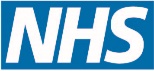 This form should be completed for all JIC box Rx dispensed (one line per box).This form should be completed for all JIC box Rx dispensed (one line per box).This form should be completed for all JIC box Rx dispensed (one line per box).This form should be completed for all JIC box Rx dispensed (one line per box).This form should be completed for all JIC box Rx dispensed (one line per box).This form should be completed for all JIC box Rx dispensed (one line per box).This form should be completed for all JIC box Rx dispensed (one line per box).Eastbourne, Hailsham and Seaford CCGIt may be returned electronically (insert more lines if necessary) or manually (use additional page if necessary).It may be returned electronically (insert more lines if necessary) or manually (use additional page if necessary).It may be returned electronically (insert more lines if necessary) or manually (use additional page if necessary).It may be returned electronically (insert more lines if necessary) or manually (use additional page if necessary).It may be returned electronically (insert more lines if necessary) or manually (use additional page if necessary).It may be returned electronically (insert more lines if necessary) or manually (use additional page if necessary).It may be returned electronically (insert more lines if necessary) or manually (use additional page if necessary).It may be returned electronically (insert more lines if necessary) or manually (use additional page if necessary).Hastings and Rother CCGAudit forms should be returned to Nic Hone at CCG Offices, Bexhill Hospital (nicola.hone@nhs.net) by end of each quarter.Audit forms should be returned to Nic Hone at CCG Offices, Bexhill Hospital (nicola.hone@nhs.net) by end of each quarter.Audit forms should be returned to Nic Hone at CCG Offices, Bexhill Hospital (nicola.hone@nhs.net) by end of each quarter.Audit forms should be returned to Nic Hone at CCG Offices, Bexhill Hospital (nicola.hone@nhs.net) by end of each quarter.Audit forms should be returned to Nic Hone at CCG Offices, Bexhill Hospital (nicola.hone@nhs.net) by end of each quarter.Audit forms should be returned to Nic Hone at CCG Offices, Bexhill Hospital (nicola.hone@nhs.net) by end of each quarter.Audit forms should be returned to Nic Hone at CCG Offices, Bexhill Hospital (nicola.hone@nhs.net) by end of each quarter.Audit forms should be returned to Nic Hone at CCG Offices, Bexhill Hospital (nicola.hone@nhs.net) by end of each quarter.Audit forms should be returned to Nic Hone at CCG Offices, Bexhill Hospital (nicola.hone@nhs.net) by end of each quarter.Payment is dependent on quarterly audit returns; claims will be verified with audit return data; discrepancies will be investigated with the provider.Payment is dependent on quarterly audit returns; claims will be verified with audit return data; discrepancies will be investigated with the provider.Payment is dependent on quarterly audit returns; claims will be verified with audit return data; discrepancies will be investigated with the provider.Payment is dependent on quarterly audit returns; claims will be verified with audit return data; discrepancies will be investigated with the provider.Payment is dependent on quarterly audit returns; claims will be verified with audit return data; discrepancies will be investigated with the provider.Payment is dependent on quarterly audit returns; claims will be verified with audit return data; discrepancies will be investigated with the provider.Payment is dependent on quarterly audit returns; claims will be verified with audit return data; discrepancies will be investigated with the provider.Payment is dependent on quarterly audit returns; claims will be verified with audit return data; discrepancies will be investigated with the provider.Payment is dependent on quarterly audit returns; claims will be verified with audit return data; discrepancies will be investigated with the provider.Payment is dependent on quarterly audit returns; claims will be verified with audit return data; discrepancies will be investigated with the provider.Pharmacy name:Pharmacy name:Pharmacy dispenser code:Pharmacy dispenser code:Pharmacy dispenser code:Quarterly audit return period:Quarterly audit return period:Date form sent to CCG:Date form sent to CCG:Date form sent to CCG:Number of pages sent (if hardcopy):Number of pages sent (if hardcopy):Number of pages sent (if hardcopy):Date on RxDate Rx receivedDate of dispensingPracticePrescriber nameAny deviations from drug list (full details)Was JIC box described as 'urgent' by any party (full details)Patient in care home with nursing (NH) or care home without nursing (RH) Comments (e.g. procedural errors, if Rx for NH/RH was not done as JIC box)Box 1NH / RH / neitherBox 2NH / RH / neitherBox 3NH / RH / neitherBox 4NH / RH / neitherBox 5NH / RH / neitherBox 6NH / RH / neitherBox 7NH / RH / neitherBox 8NH / RH / neitherBox 9NH / RH / neitherBox 10NH / RH / neither